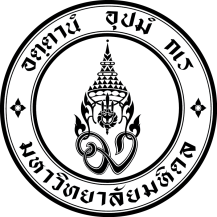 มหาวิทยาลัยมหิดล 
สำนักงานอธิการบดี กองกฎหมายโทร. ๐ ๒๘๔๙ ๖๒๖๓ โทรสาร ๐ ๒๘๔๙ ๖๒๖๕ที่ อว ๗๘.๐๑๙/ วันที่   เรื่อง  ...................................................................เรียน  ...................................................................(ภาคเหตุ)................................................................................................................................................................................................................................................................................................................................................................................................................................................................................................................................................................................................................................................................................................................................................................(ภาคความประสงค์)...........................................................................................................................................................................................................................................................................................................................................................................................................................		(ภาคสรุป)...................................................................................................................	(รองศาสตราจารย์ นายแพทย์ก้องเขต เหรียญสุวรรณ)             รองอธิการบดีฝ่ายบริหาร              ปฏิบัติหน้าที่แทนอธิการบดีมหาวิทยาลัยมหิดล